A fotók a projektnyitó konferencián készültek 2018. július 3-án Balatonfüreden.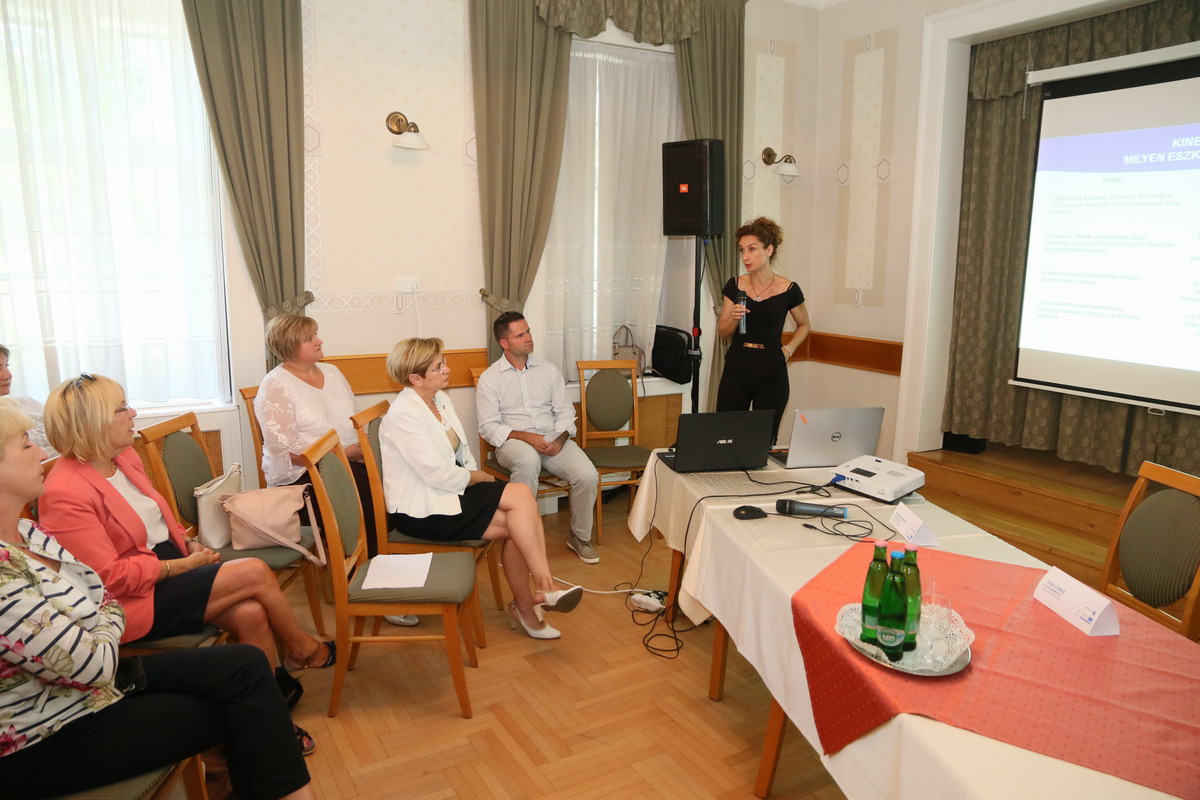 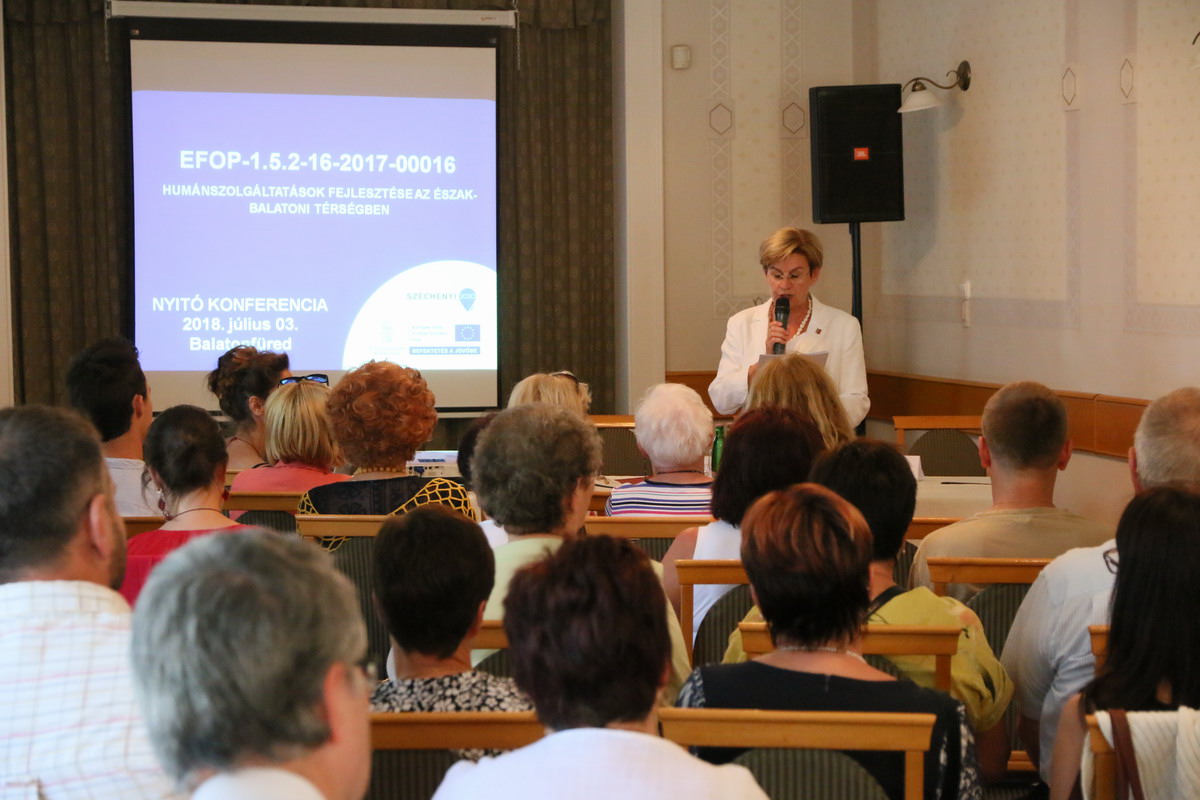 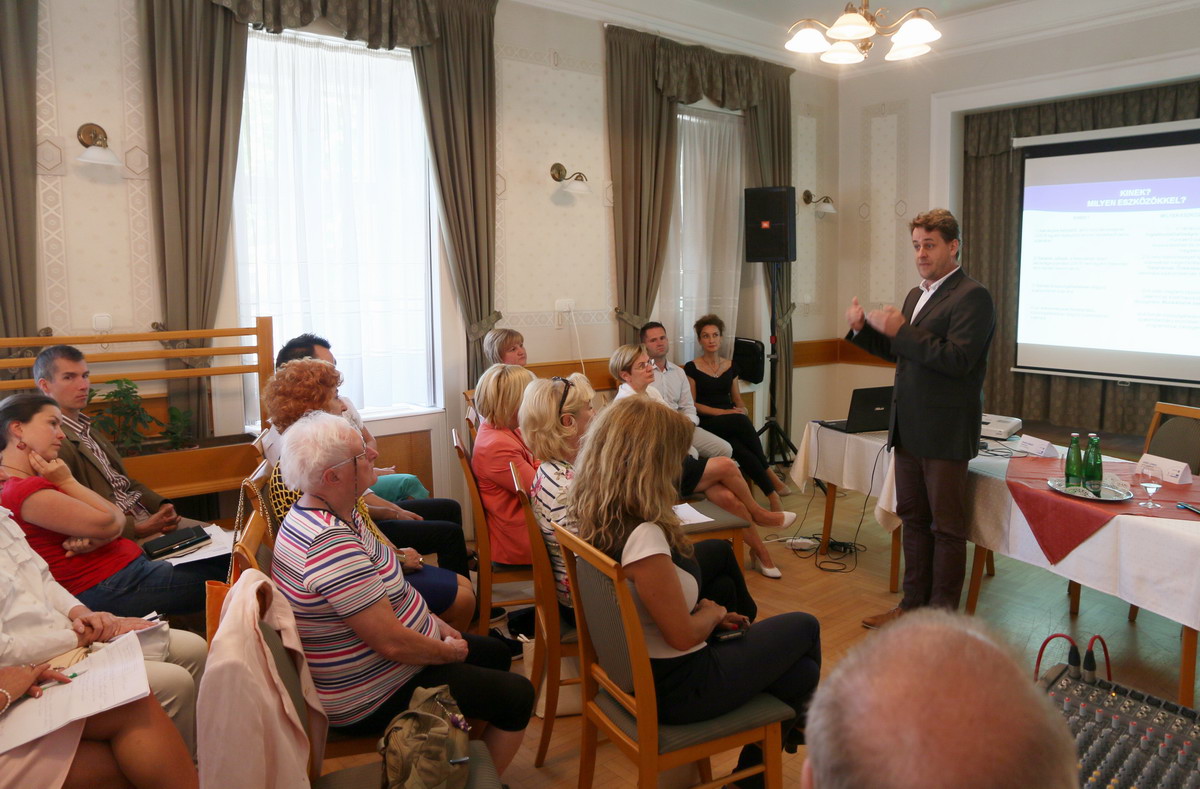 